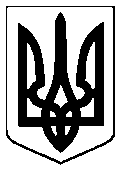 КОМУНАЛЬНИЙ ЗАКЛАД
БУЦНІВСЬКА ЗАГАЛЬНООСВІТНЯ ШКОЛА І-ІІІ СТУПЕНІВ
ВЕЛИКОБЕРЕЗОВИЦЬКОЇ СЕЛИЩНОЇ РАДИ ТЕРНОПІЛЬСЬКОЇ ОБЛАСТІвул. Т. Г. Шевченка, 34, с. Буцнів, Тернопільський район, Тернопільська область, 47730, тел.(0352)29-15-25; e-mail: butsnivschool@gmail.com.                                                                                                                                                                                                                                                                                                                                                                                                                                                                                                                                                                                                                                                                                                                                                                                                                                                                                        Код ЄДРПОУ  2462456                    Відгукпро педагогічну та методичну діяльність вчителя трудового навчання комунального закладу Буцнівської ЗОШ І-ІІІ ступенів Великоберезовицької селищної радиТернопільської областіМачужак Марії РоманівниМачужак Марія Романівна - вчитель трудового навчання, кваліфікаційна категорія “спеціаліст вищої категорії“, педагогічне звання - “старший учитель“. Стаж педагогічної роботи - 25 років.Вчитель  працює над проблемою “Впровадження екологічних тенденцій в освітній процес під час уроків трудового навчання”. На своїх заняттях вчить здобувачів освіти розумно та раціонально користуватися природними ресурсами, усвідомлювати роль навколишнього середовища для життя і здоров’я людини та необхідність дотримання здорового способу життя.Поєднуючи навчальну, творчу, самостійну, колективну, групову, пошукову, дослідницьку, експериментальну та практичну роботу школярів, оптимально використовуючи переваги кожної з них на всіх етапах опрацювання навчального матеріалу, створює найсприятливіші умови для активності учнів. Педагог працює над впровадженням проєктних технологій на уроках трудового навчання та технологій. Проєкти, над якими працюють здобувачі освіти, відзначаються пізнавальністю, практичністю, оригінальністю вибору теми та технологією виготовлення виробу. Марія Романівна успішно відіграє роль організатора, вміло формуючи у своїх вихованців позитивну мотивацію до навчання, вчить відстоювати власну позицію та діяти самостійно. На різних етапах уроку вчитель використовує різноманітні інтерактивні форми та методи навчання: «мозковий штурм», «незакінчені речення», «коло ідей», «реклама», «аукціон»,  «мікрофон»,  «займи  позицію»,  робота  в  парах  та  групах, інформаційна довідка, діалог.Робота з обдарованими дітьми займає значне місце в роботі педагога. Її учні  є постійними учасниками та переможцями ІІ етапу Всеукраїнської учнівської олімпіади з трудового навчання.Марія Романівна – творчий, креативний педагог, завжди у пошуках нового, прогресивного, цікавого, постійно працює над вдосконаленням своєї педагогічної майстерності. Вчителька активно використовує на уроках трудового навчання та технологій дидактичний матеріал, який сама розробляє у LearningApps, презентації, нестандартні завдання.Учитель розміщує свої напрацювання на різноманітних сайтах на допомогу вчителям трудового навчання, в інтернет – групах, веде свій блог. Вона є членом обласної творчої лабораторії педагогічних працівників “Реалізація інноваційного освітнього експеременту регіонального рівня “ЕКО-школа”. У 2021/2022 н.р.  активно ділилася досвідом своєї роботи на обласних семінарах, організованих Тернопільським ОКІППО, брала участь у Всеукраїнській науково-практичній конференції «Концептуалізація професійних компетентностей вчителя в умовах інноваційного освітнього простору сучасної школи» і ділилась своїми напрацюваннями .          У 2021-2022 навчальному році пройшла навчання, як тренер-педагог для підвищення кваліфікації вчителів технологій, які у 2022-2023 н.р. навчатимуть учнів базової школи в умовах реалізації Державного стандарту базової середньої освіти. Марія Романівна брала участь в обласному конкурсі на кращу методичну розробку інтегрованого уроку та/або позакласного заходу в контексті реалізації інноваційного освітнього експерименту регіонального рівня на тему: «ЕКО-школа». Матеріали учасників конкурсу готуються до друку.Вона є співавтором низки посібників, а саме: “Концептуалізація професійних компетентностей вчителя в умовах інноваційного освітнього простору сучасної школи”, ”Інтеграція на уроках основ християнської етики як один із засобів духовного розвитку особистості”.Сумлінна праця педагога достойно оцінена управлінням освіти і науки Тернопільської ОДА, відділом освіти Тернопільської РДА, Великоберезовицької селищної ради. Вона неодноразово була нагороджена грамотами.Директор                                                            Роман КОЛЯСА